Областное государственное бюджетное профессиональное образовательное учреждение«Николаевский технологический техникум»РАБОЧАЯ  ПРОГРАММа УЧЕБНОй дисциплиныУД.04 АСТРОНОМИЯр.п. Николаевка2020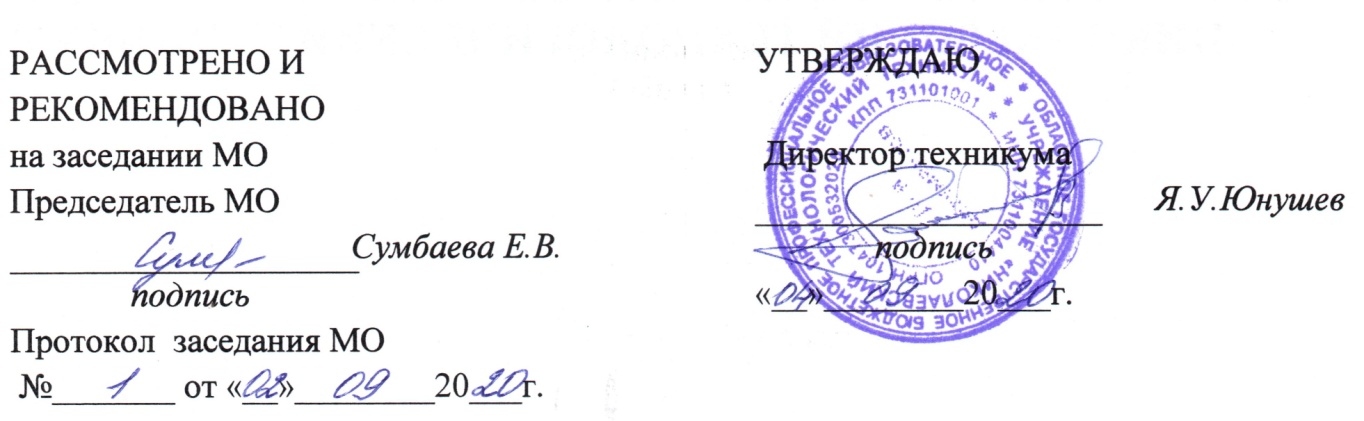 Разработчик: Юнушев Яхия Усманович, преподаватель ОГБПОУ НикТТ.СОДЕРЖАНИЕ1. Общая характеристика рабочей программы учебной дисциплиныУД.04 АстрономияМесто дисциплины в структуре основной образовательной программы:Рабочая программа учебной дисциплины УД. 04 Астрономия реализуется в соответствии с ФГОС среднего общего  образования (утвержденного Приказом Министерства образования и науки Российской Федерации от 17 мая 2012 г. № 413, с изменениями и дополнениями от 29 декабря 2014 г., 31 декабря 2015 г., 29 июня 2017 г.) и предназначена для получения среднего общего образования студентами,  обучающихся на базе основного общего образования по профессии: 43.01.09 «Повар, кондитер», укрупненной группы профессии-43.00.00 Сервис и туризм.Рабочая программа учебной дисциплины  разработана   в соответствии с   естественнонаучным профилем профессионального образования.Цель и планируемые результаты освоения дисциплины:Содержание программы учебной дисциплины УД.04 Астрономия направлено на достижение следующих целей:понимания принципиальной роли астрономии в познании фундаментальных законов природы и современной естественно -научной картины мира; знаний о физической природе небесных тел и систем, строения и эволюции Вселенной, пространственных и временных масштабах Вселенной, наиболее важных астрономических открытиях, определивших развитие науки и техники;умений объяснять видимое положение и движение небесных тел принципами определения местоположения и времени по астрономическим объектам, навыками практического использования компьютерных приложений для определения вида звездного неба в конкретном пункте для заданного времени;познавательных интересов, интеллектуальных и творческих способностей в процессе приобретения знаний по астрономии с использованием различных источников информации  и  современных образовательных технологий;умения применять приобретенные знания для решения практических задач повседневной жизни;научного мировоззрения;навыков использования естественно - научных, особенно физико-математических знаний для объективного анализа устройства окружающего мира на примере достижений современной астрофизики, астрономии и космонавтики.Освоение содержания учебной дисциплины УД.04 Астрономия взаимодействия, обеспечивает достижение студентами следующих результатов:личностных:сформированность научного мировоззрения, соответствующего современному уровню развития астрономической науки;устойчивый интерес к истории и достижениям в области астрономии;умение анализировать последствия освоения космического пространства для жизни и деятельности человека;меж. предметных:умение использовать при выполнении практических заданий по астрономии такие мыслительные операции, как постановка задачи, формулирование гипотез, анализ и синтез, сравнение, обобщение, систематизация, выявление причинно-следственных связей, поиск аналогов, формулирование выводов для изучения различных сторон астрономических явлений, процессов, с которыми возникает необходимость сталкиваться в профессиональной сфере;владение навыками познавательной деятельности, навыками разрешения проблем, возникающих при выполнении практических заданий по астрономии;умение использовать различные источники по астрономии для получения достоверной научной информации, умение оценить ее достоверность;владение языковыми средствами: умение ясно, логично и точно излагать свою точку зрения по различным вопросам астрономии, использовать языковые средства, адекватные обсуждаемой проблеме астрономического характера, включая составление текста и презентации материалов с использованием информационных и коммуникационных технологий;предметных:сформированность представлений о строении Солнечной системы, эволюции звезд и Вселенной, пространственно-временных масштабах Вселенной;понимание сущности наблюдаемых во Вселенной явлений;владение основополагающими астрономическими понятиями, теориями, законами и закономерностями, уверенное пользование астрономической терминологией и символикой;сформированность представлений о значении астрономии в практической деятельности человека и дальнейшем научно-техническом развитии;осознание роли отечественной науки в освоении и использовании космического пространства и развитии международного сотрудничества в этой области.При угрозе возникновения и (или) возникновении отдельных чрезвычайных ситуаций, введения режима повышенной готовности или чрезвычайной ситуации на всей территории Российской Федерации либо на территории Ульяновской области  реализация образовательной программы учебной дисциплины, а также проведение зачётов, экзаменов, завершающих освоение рабочей образовательной программы, осуществляется с применением электронного обучения, дистанционных образовательных технологий.2. СТРУКТУРА И  СОДЕРЖАНИЕ УЧЕБНОЙ ДИСЦИПЛИНЫ2.1. Объем учебной дисциплины и виды учебной работы2.2. Тематический план и содержание учебной дисциплины УД.04 Астрономия3. условия реализации УЧЕБНОЙ дисциплины3.1. Требования к минимальному материально-техническому обеспечениюРеализация учебной дисциплины требует наличия учебного кабинета «Биология, география, геология, экологические основы природопользования».В состав материально-технического оснащения кабинета входят:посадочные места по количеству обучающихся;рабочее место преподавателя;мультимедиа проектор;калькуляторы;телевизор;видеоплеер;ноутбук.Наглядные пособия:3.2. Информационное обеспечение обученияПеречень рекомендуемых учебных изданий, Интернет-ресурсов, дополнительной литературыОсновные источники:Левитан Е.П. Астрономия. Базовый уровень. 11 класс.: учебник для общеобразоват. организаций / Е.П.Левитан. — М.: Просвещение, 2018.Дополнительные источники: Клинкин И. А. Астрономия наших дней М,: 2018Клинкин И. А. Открытие Вселенной М,: 2019Никитинская Т.В. Биология: карманный справочник. — М., 2019.Интернет-ресурсы:Астрономическое общество. [Электронный ресурс] — Режим доступа: http://www. sai. msu. su/EAASГомулина Н.Н. Открытая астрономия / под ред. В. Г. Сурдина. [Электронныйресурс] — Режимдоступа: http://www. college. ru/astronomy/course/content/index. htm Государственный астрономический институт им. П. К. Штернберга МГУ. [Электронный ресурс] — Режим доступа: http://www. sai. msu. ruИнститут земного магнетизма, ионосферы и распространения радиоволн им. Н.В.Пушкова РАН. [Электронный ресурс] — Режим доступа: http://www.izmiran.ru Компетентностный подход в обучении астрономии по УМК В. М.Чаругина. [Элек-тронный ресурс] — Режим доступа: https://www. youtube. m/watch?v=TKNGOhR3w1s&feature=youtu. beКорпорация Российский учебник. Астрономия для учителей физики. Серия вебинаров.Часть 1. Преподавание астрономии как отдельного предмета. [Электронный ре-сурс] — Режим доступа: https://www. youtube. com/watch?v=YmE4YLArZb0Часть 2. Роль астрономии в достижении учащимися планируемых результатов освоения основной образовательной программы СОО. [Электронный ресурс] — Режим доступа: https://www. youtube. com/watch?v=gClRXQ-qjaIЧасть 3. Методические особенности реализации курса астрономии в урочной и внеурочной деятельности в условиях введения ФГОС СОО. [Электронный ресурс] — Режим доступа: https://www. youtube. com/watch?v=Eaw979Ow_c0Новости космоса, астрономии и космонавтики. [Электронный ресурс] — Режим доступа: http://www. astronews. ru/Общероссийский астрономический портал. Астрономия РФ. [Электронный ре-сурс] — Режим доступа: http://xn--80aqldeblhj0l. xn--p1ai/Российская астрономическая сеть. [Электронный ресурс] — Режим доступа: http:// www. astronet. ruУниверсальная научно-популярная онлайн-энциклопедия «Энциклопедия Кругос-вет». [Электронный ресурс] — Режим доступа: http://www. krugosvet. ruЭнциклопедия «Космонавтика». [Электронный ресурс] — Режим доступа: http:// www. cosmoworld. ru/spaceencyclopediahttp://www.astro.websib.ru/ http://www.myastronomy.ru http://class-fizika.narod.ruhttps://sites.google.com/site/astronomlevitan/plakatyhttp://earth-andniverse.narod.ru/index.htmlhttp://catalog.prosv.ru/item/28633http://www.planetarium-moscow.ru/https://sites.google.com/site/auastro2/levitanhttp://www.gomulina.orc.ru/http://www.myastronomy.ru4. Контроль и оценка результатов  освоения УЧЕБНОЙ Дисциплиныстр.1. ОБЩАЯ ХАРАКТЕРИСТИКА РАБОЧЕЙ ПРОГРАММЫ УЧЕБНОЙ ДИСЦИПЛИНЫ42. СТРУКТУРА и содержание УЧЕБНОЙ ДИСЦИПЛИНЫ63. условия реализации  учебной дисциплины104. Контроль и оценка результатов Освоения учебной дисциплины12Вид учебной работыОбъем часовМаксимальная учебная нагрузка (всего)45Обязательная аудиторная учебная нагрузка (всего) 45в том числе:лабораторные  работы28практические занятия28Зачет1Наименование разделов и темСодержание учебного материала и формы организации деятельности обучающихсяСодержание учебного материала и формы организации деятельности обучающихсяОбъем часов1223Тема 1. Введение в астрономиюТема 1. Введение в астрономиюТема 1. Введение в астрономию12Тема 1.1 Предмет астрономия астрономиюСодержание учебного материалаСодержание учебного материала2Тема 1.1 Предмет астрономия астрономиюАстрономия – наука о космосе. Понятие Вселенной. Астрономия – наука о космосе. Понятие Вселенной. 1Тема 1.1 Предмет астрономия астрономиюСтруктуры и масштабы Вселенной. Далёкие глубины Вселенной.Структуры и масштабы Вселенной. Далёкие глубины Вселенной.1Тема 1.1 Предмет астрономия астрономиюПрактические занятияПрактические занятия2Тема 1.1 Предмет астрономия астрономиюПЗ 1Изготовление подвижной карты звездного мира.2Тема 1.2. Звездное небо Содержание учебного материалаСодержание учебного материала2Тема 1.2. Звездное небо Звездное небо. Что такое созвездие.Звездное небо. Что такое созвездие.1Тема 1.2. Звездное небо Основные созвездия Северного полушария.Основные созвездия Северного полушария.1Тема 1.2. Звездное небо Практические занятияПрактические занятия2Тема 1.2. Звездное небо ПЗ  2Наблюдение вращения звездного неба.2Тема 1.3. Небесные координатыСодержание учебного материалаСодержание учебного материала2Тема 1.3. Небесные координатыНебесный экватор и небесный меридиан; горизонтальные, экваториальные координаты; кульминации светил. Небесный экватор и небесный меридиан; горизонтальные, экваториальные координаты; кульминации светил. 1Тема 1.3. Небесные координатыГоризонтальная система координат. Экваториальная система координат. Суточное движение звезд на разных широтах. Кульминация светил.Горизонтальная система координат. Экваториальная система координат. Суточное движение звезд на разных широтах. Кульминация светил.1Тема 1.3. Небесные координатыПрактические занятияПрактические занятия2Тема 1.3. Небесные координатыПЗ 3Определение положение звезд  на звездном небе  в течение суток и года  по ПКЗН в Северном полушарии.2Тема 2. Строение Солнечной системыТема 2. Строение Солнечной системыТема 2. Строение Солнечной системы16Тема 2.1.  Видимое движение планет и СолнцаСодержание учебного материалаСодержание учебного материала2Тема 2.1.  Видимое движение планет и СолнцаЭклиптика, точка весеннего равноденствия, неравномерное  движение Солнца по эклиптике Эклиптика, точка весеннего равноденствия, неравномерное  движение Солнца по эклиптике 1Тема 2.1.  Видимое движение планет и СолнцаТочка осеннего равноденствия, неравномерное движение Солнца по эклиптике. Развитие представлений о Солнечной системе.Точка осеннего равноденствия, неравномерное движение Солнца по эклиптике. Развитие представлений о Солнечной системе.1Тема 2.1.  Видимое движение планет и СолнцаПрактические занятияПрактические занятия8Тема 2.1.  Видимое движение планет и СолнцаПЗ 4Проектирование  небесной сферы на плоскость небесного меридиана.4Тема 2.1.  Видимое движение планет и СолнцаПЗ 5Проектирование  небесной сферы на плоскость  горизонта.4Тема 2.2. Законы Кеплера - законы движение небесных тел.Содержание учебного материалаСодержание учебного материала2Тема 2.2. Законы Кеплера - законы движение небесных тел.Система мира  Геоцентрическая и гелиоцентрическая система мира. Петлеобразное движение планет. Доказательства движения  Земли вокруг Солнца. Система мира  Геоцентрическая и гелиоцентрическая система мира. Петлеобразное движение планет. Доказательства движения  Земли вокруг Солнца. 1Тема 2.2. Законы Кеплера - законы движение небесных тел.Годичный параллакс звёзд, угловые размеры светил,   первая космическая скорость,   вторая космическая скорость.   Способы определения размеров и массы Земли,  способы определения расстояний до небесных тел и их масс по закону Кеплера. Законы Кеплера и их связь с законом тяготения.Годичный параллакс звёзд, угловые размеры светил,   первая космическая скорость,   вторая космическая скорость.   Способы определения размеров и массы Земли,  способы определения расстояний до небесных тел и их масс по закону Кеплера. Законы Кеплера и их связь с законом тяготения.1Тема 2.2. Законы Кеплера - законы движение небесных тел.Практические занятияПрактические занятия4Тема 2.2. Законы Кеплера - законы движение небесных тел.ПЗ 6Определение расстояний до тел Солнечной системы Венера, Марс.2Тема 2.2. Законы Кеплера - законы движение небесных тел.ПЗ 7Решение задач на законы движения небесных тел.2Тема 3.Физическая природа  тел Солнечной системыТема 3.Физическая природа  тел Солнечной системыТема 3.Физическая природа  тел Солнечной системы8Тема 3.1.  Система Земля - Луна. Природа Луны.Содержание учебного материалаСодержание учебного материала1Тема 3.1.  Система Земля - Луна. Природа Луны.Основное движение Земли. Форма Земли. Солнечные и лунные затмения. Природа, поверхность Луны. Лунные породы.Основное движение Земли. Форма Земли. Солнечные и лунные затмения. Природа, поверхность Луны. Лунные породы.1Тема 3.1.  Система Земля - Луна. Природа Луны.Практические занятияПрактические занятия2Тема 3.1.  Система Земля - Луна. Природа Луны.ПЗ 8Определение полуденной высоты Солнца в нашей и местности.2Тема 3.2. Планеты земной группы и планеты- гиганты. Содержание учебного материалаСодержание учебного материала1Тема 3.2. Планеты земной группы и планеты- гиганты. Общая характеристика планет их поверхность, породы, атмосфера. Меркурий, Венера, Земля, Марс. Планеты – гиганты. Физическая природа, атмосфера, особенности. Юпитер, Сатурн, Уран, Нептун и малая планету Плутон. Закономерность в расстояниях планет от Солнца.  Общая характеристика планет их поверхность, породы, атмосфера. Меркурий, Венера, Земля, Марс. Планеты – гиганты. Физическая природа, атмосфера, особенности. Юпитер, Сатурн, Уран, Нептун и малая планету Плутон. Закономерность в расстояниях планет от Солнца.  1Тема 3.2. Планеты земной группы и планеты- гиганты. Практические занятияПрактические занятия2Тема 3.2. Планеты земной группы и планеты- гиганты. ПЗ 9Запишите в таблицу  основные идеи геоцентрической и гелиоцентрической системы мира.1Тема 3.2. Планеты земной группы и планеты- гиганты. ПЗ 10Заполнение таблицы «Движение планет земной группы»1Тема 3.3.  Астероиды, метеориты, кометы, метеоры.Содержание учебного материалаСодержание учебного материала1Тема 3.3.  Астероиды, метеориты, кометы, метеоры.Пояс астероидов, пояс Койпера. Движения астероидов. Физические свойства. Кометы, метеориты, метеоры, болиды, метеорные потоки их строение, физические свойства, состав, орбиты.Пояс астероидов, пояс Койпера. Движения астероидов. Физические свойства. Кометы, метеориты, метеоры, болиды, метеорные потоки их строение, физические свойства, состав, орбиты.1Тема 3.3.  Астероиды, метеориты, кометы, метеоры.Практические занятияПрактические занятия1Тема 3.3.  Астероиды, метеориты, кометы, метеоры.ПЗ 11Нахождение на схеме звездного неба основные созвездия и яркие звезды.1Тема 4. Создание и эволюция ВселеннойТема 4. Создание и эволюция ВселеннойТема 4. Создание и эволюция Вселенной9Тема 4.1. Происхождение звезд и галактик.Содержание учебного материалаСодержание учебного материала1Тема 4.1. Происхождение звезд и галактик.Звезды и Солнце.  Происхождение, вращение, размеры, атмосфера, состав, внутреннее и внешнее строение. Солнечная активность, солнечная корона, источники энергии.   Радиоактивное и коротковолновое, корпускулярное и радио  излучения Солнца. Солнце и жизнь на Земле. Проблемы системы «Солнце - Земля». Расстояния до звезд, пространственные скорости звезд Физические характеристики звезд. Двойные звезды. Новые и сверхновые звезды.Звезды и Солнце.  Происхождение, вращение, размеры, атмосфера, состав, внутреннее и внешнее строение. Солнечная активность, солнечная корона, источники энергии.   Радиоактивное и коротковолновое, корпускулярное и радио  излучения Солнца. Солнце и жизнь на Земле. Проблемы системы «Солнце - Земля». Расстояния до звезд, пространственные скорости звезд Физические характеристики звезд. Двойные звезды. Новые и сверхновые звезды.1Тема 4.1. Происхождение звезд и галактик.Практические занятияПрактические занятия1Тема 4.1. Происхождение звезд и галактик.ПЗ 12Заполнение таблицы «Движение планет»1Тема 4.2. Галактика «Млечный путь»Содержание учебного материалаСодержание учебного материала1Тема 4.2. Галактика «Млечный путь»Галактика «Млечный путь», Состав, строение, вращение галактики, Движение звезд в ней радиоизлучение. Другие галактики.  Многообразие галактик, радиогалактики, активность ядер. Квазары, Метагалактики. Системы галактики крупномасштабные структуры Вселенной.Галактика «Млечный путь», Состав, строение, вращение галактики, Движение звезд в ней радиоизлучение. Другие галактики.  Многообразие галактик, радиогалактики, активность ядер. Квазары, Метагалактики. Системы галактики крупномасштабные структуры Вселенной.1Тема 4.2. Галактика «Млечный путь»Практические занятия	Практические занятия	2Тема 4.2. Галактика «Млечный путь»ПЗ 13Определить звездное время в различных  городах.2Тема 4.3. Происхождение звёзд, планет и их спутниковСодержание учебного материалаСодержание учебного материала3Тема 4.3. Происхождение звёзд, планет и их спутниковМетагалактика и ее расширение Гипотеза «горячей Вселенной». Космологическая модель Вселенной. Происхождение звезд и галактик. Жизнь и разум во Вселенной.Метагалактика и ее расширение Гипотеза «горячей Вселенной». Космологическая модель Вселенной. Происхождение звезд и галактик. Жизнь и разум во Вселенной.1Тема 4.3. Происхождение звёзд, планет и их спутниковПрактические занятия	Практические занятия	2Тема 4.3. Происхождение звёзд, планет и их спутниковПЗ 14Вычерчивание схемы «Видимое годовое движение Солнца»2ЗачетЗачетЗачет1Итого:Итого:Итого:45Печатные пособияТемаТемаСхема «Звездное небо»Тема 1.1Тема 1.1Подвижная карта звездного небаПодвижная карта звездного небаТема 1.1Схема «Система небесных координат»Тема 1.2Тема 1.2Схема «Годовое движение Земли»Тема 1.2Тема 1.2Строение Солнечной системыТема 2.2Тема 2.2Видимое движение планетТема 2.1Тема 2.1Портрет астрономов Г. Галилея, Н. Коперник, И. Кеплр, М ЛомоносовТема 2.2Тема 2.2Горизонтальный параллакс  светилТема 2.2Тема 2.2Фазы Луны Тема 3.1Тема 3.1Схемы «Полного солнечного и лунного затмения»Тема 3.1Тема 3.1Фото Луны, Меркурия, Венеры, Марса и планет- гигантовТема 3.1Тема 3.1Фото астероида Гасир, кометы Галлея, Хайла- Боппа.Тема 3.2.Тема 3.2.Фото Солнечного протуберанцаТема 3.3Тема 3.3Фото Сверхновой в Магелановым облакеТема 4.3Тема 4.3Фото Туманность» Конская голова » в созвездии Орион.Тема 4.1Тема 4.1КинофрагментыКинофрагментыКинофрагментыВозникновение ВселеннойВозникновение ВселеннойТема 4.1Земля и другие планетыЗемля и другие планетыТема 3.1Особенности астрономии и ее методыОсобенности астрономии и ее методыТема 1.2Занимательная астрономия «Телескоп Хабл»Занимательная астрономия «Телескоп Хабл»Тема 3.2Строение солнечной системыСтроение солнечной системыТема 3.2Результаты обучения(освоенные умения, усвоенные знания)Формы и методы контроля и оценки результатов обучения умение использовать при выполнении практических заданий по астрономии такие мыслительные операции, как постановка задачи, формулирование гипотез, анализ и синтез, сравнение, обобщение, систематизация, выявление причинно-следственных связей, поиск аналогов, формулирование выводов для изучения различных сторон астрономических явлений, процессов, с которыми возникает необходимость сталкиваться в профессиональной сфере;Индивидуальное задание. Тестирование. Экспертная оценка ПЗ 1, ПЗ 2.владение навыками познавательной деятельности, навыками разрешения проблем, возникающих при выполнении практических заданий по астрономии;Индивидуальное задание. Тестирование. Экспертная оценка ПЗ 3, ПЗ 4умение использовать различные источники по астрономии для получения достоверной научной информации, умение оценить ее достоверность;Индивидуальное задание. Тестирование. Экспертная оценка ПЗ 16, ПЗ 17, мультимедийных презентация, докладоввладение языковыми средствами: умение ясно, логично и точно излагать свою точку зрения по различным вопросам астрономии, использовать языковые средства, адекватные обсуждаемой проблеме астрономического характера, включая составление текста и презентации материалов с использованием информационных и коммуникационных технологий;Опрос. Тестирование. Экспертная оценка мультимедийных презентация, докладовсформированность представлений о строении Солнечной системы, эволюции звезд и Вселенной, пространственно-временных масштабах Вселенной;Опрос. Тестирование. Экспертная оценка ПЗ 5, ПЗ 6, ПЗ 15.понимание сущности наблюдаемых во Вселенной явлений;Опрос. Тестирование. Экспертная оценка докладов, рефератоввладение основополагающими астрономическими понятиями, теориями, законами и закономерностями, уверенное пользование астрономической терминологией и символикой;Опрос. Тестирование. Экспертная оценка ПЗ 7, ПЗ 8, ПЗ 14.сформированность представлений о значении астрономии в практической деятельности человека и дальнейшем научно-техническом развитии;Опрос. Тестирование. Экспертная оценка ПЗ 9, ПЗ 10, ПЗ 11осознание роли отечественной науки в освоении и использовании космического пространства и развитии международного сотрудничества в этой области.Опрос. Тестирование. Экспертная оценка ПЗ 12, ПЗ 13 докладов, рефератов.